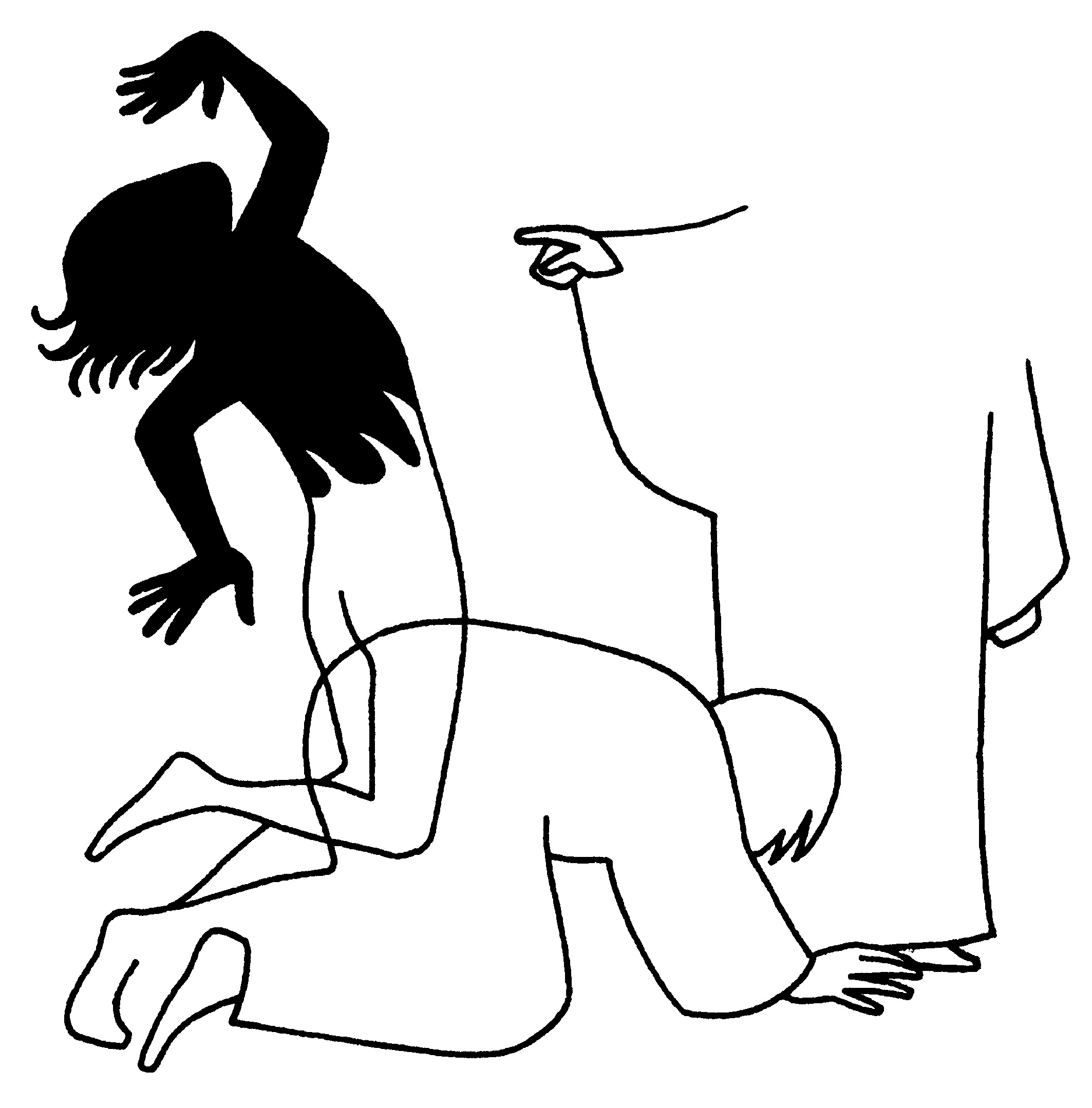 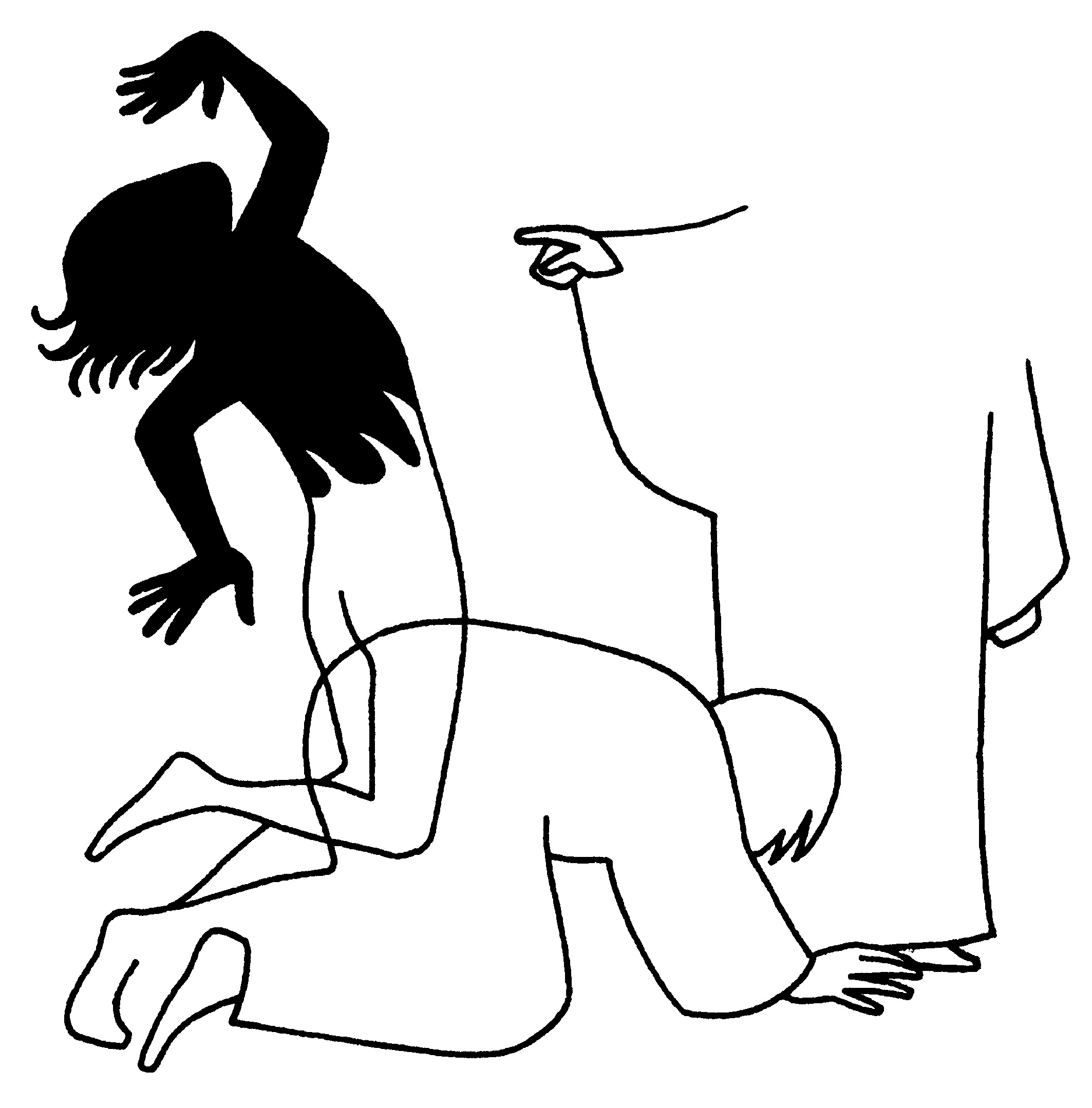 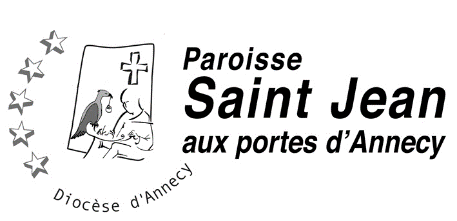                     « Qu’est-ce que cela veut dire ? »    Mc 1 (21-28)Tout au début de sa vie publique, accompagné de ses disciples, Jésus parcourt son pays de Palestine, traversant villes et villages, partageant la vie simple des gens de son époque, participant à la prière juive à la synagogue, le jour du Sabbat. « Il enseigne avec autorité » nous rapporte l’évangéliste Marc. Il parle de son Père. De son dessein d’amour. De son désir de se faire connaître en se donnant par son Fils, afin que beaucoup « aient la vie en abondance. »	Il annonce la délivrance avec grande puissance. Sa Parole porte en elle la Vie divine. Elle éveille à une joie nouvelle, encore inconnue. Elle libère l’espérance tenue prisonnière. Elle rassemble. Elle interpelle. Elle chasse les ténèbres.	Tous sont étonnés : « Il commande même aux forces du mal… qu’est-ce que cela veut dire ? » La Promesse tant attendue se réalise. Mais peu sauront reconnaître par la suite, l’humble chemin qu’elle prend.Offrons-nous à cette rencontre avec le Seigneur qui passe encore aujourd’hui sur nos chemins quotidiens, à travers le frère inconnu. Laissons sa Parole nous visiter et nous questionner. Jour après jour, elle nous transforme. Elle nous met au monde. Elle nous envoie.Dominique JOLYIntention de prière du pape François durant le mois de janvier : Prions que l’Esprit nous aide à reconnaître les divers charismes dans la communauté chrétienne et à découvrir la richesse des différentes traditions rituelles au sein de l’Eglise catholique.Célébrations dominicalesSamedi 27 janvier :  Annonciation – Eucharistie à 18h. Messe d’action de grâce pour Claude LLORIA / Françoise REINHARDT / Patricia TRANCHANT  et défunts d’une famille / Joseph  RUGGERI / Michel FRICHOT / Jessica GONOT / Michel CHAPEAU / Clément TERRIERDimanche 28 janvier:  Ste Geneviève – Eucharistie à 10h30Messe d'à-Dieu pour Arlette BERTHET / René DANIEL / Janine GUILLERMIN  // Messe d’action de grâce pour Dominique LAVOREL / Monique VINDRET / Marie-Claude ROULIER / Michel LA PORTA / Armand DE SIMONE / Myriam TORNAFOL / Marcelle VIOLLET et défunts de la familleCélébrations de la Semaine Célébrations de la vieFunérailles : Nous avons accompagné : Saint-Martin : le 25 janvier, Arlette BERTHETNous allons accompagner : Annonciation : le 2 février, à 10h30, Bernard GUILLEMOTLa messe d’à-Dieu à son intention sera célébrée le dimanche 28 janv. à Ste-Geneviève.Nous prions pour eux, pour leurs familles, nous les confions à la tendresse du Seigneur.Témoignage « Comment je vis mon baptême ? »Le Conseil Pastoral de Paroisse et l’Equipe d’Animation Pastorale ont décidé de donner la parole à tous les paroissiens, à chaque célébration, liturgie de la Parole ou messe, pour un « exercice de témoignage ». Chacun sera invité à partager simplement comment il vit de son baptême. Faites bon accueil au membre de l’E.A.P. qui vous sollicitera pour cela, et si vous le souhaitez, manifestez-vous !A partir du 3 décembre, si vous souhaitez faire des annonces, merci de vous adresser à Catherine PREMAT.Acteurs en liturgieJeudi 01 février, à 20h, salle Geneviève : Rencontre de tous les acteurs en liturgie Au programme : un regard dans le rétroviseur sur l’Avent et le Temps de Noël. Dans ce que nous avions décidé, qu’est-ce qui a bien été, qu’est-ce qui n’a pas été probant, ou efficace ? Un regard vers l’avant : Que proposer pour souligner le carême, et quelles perspectives pour Pâques ? Quelques informations seront données aussi ce soir-là.2 février – Présentation du Seigneur au templeVendredi 02 février, à 18h30, église Ste-Geneviève : Eucharistie. La messe habituellement à 8h30 est annulée. L’Église célèbre la Présentation du Seigneur qui est aussi appelée fête de la purification, mais plus connue sous « Chandeleur ». Cette fête est aussi la Journée de la vie consacrée. Instituée en 1997 par le pape Jean Paul II, elle a une importance particulière pour toute personne consacrée au Christ, qui aspire à donner sa vie et à tout abandonner pour marcher à sa suite. Pour ceux et celles qui désirent rester pour participer à la veillée de prière pour Aboud, village avec lequel nous sommes jumelés, une boisson chaude vous sera offerte entre les deux célébrations.Lire en assembléeUn atelier pour s’entrainer à lire dans nos assemblées est proposé le samedi 3 février à 9h, à Ste-Geneviève.
Pour participer, il est recommandé de s’inscrire auprès de Catherine : 06 76 42 60 17.A vos agendas  Lundi 5 février, St-Martin, préparation des chants du mois de mars.Hébergement d’urgence à NovelDu 1er décembre au 31 mars, la paroisse Ste-Thérèse a besoin de bonnes volontés de 
18h30 à 21 h, pour l'accueil et servir le repas, et de 7h30 à 9h pour servir le petit déjeuner et le rangement de la salle paroissiale de Novel. Cette action permet d'abriter une quarantaine d'hommes seuls pour la nuit. C'est aussi l'occasion d'approcher de plus près les souffrances et les conditions de vie précaires de certains de nos frères, de découvrir leurs attentes et leurs espoirs et de les confier à la miséricorde de Dieu. Contact : Bernard BIDAUT  06 24 43 14 71 - Bruno PETIT -  06 80 03 41 35 – Patrick ROUSSEAU  06 04 14 57 32 – Yvan ROZIER  06 44 06 32 13Pèlerinages : la Foi en cheminDu 15 au 20 avril : Pèlerinage diocésain à LOURDES, sous la présidence de Mgr Yves LE SAUX. S’inscrire avant le 15 février.Voyage à BOSE, ItalieGuite nous propose un séjour dans la communauté monastique œcuménique de BOSE, en Italie, du 16 au 18 avril (saint Parfait !) pour découvrir cette communauté particulière.Il reste quelques places. Contacter Guite : 04.50.45.67.34 Accueil dans les communautés⛪ Les 27 & 28 janvier, votre offrande est destinée à la paroisse Les collectes des 20 & 21 janvier s’élèvent à 903,72 € - MERCI à tous ! ⛪Vivre du Christ, par la prière, la vie fraternelle,en risquant de nouvelles rencontres !Mardi 30 décembreSt-Martin8 h 30Messe pour StéfanMercredi 31 décembreAnnonciation8 h 30Messe pour Stéfan et pour l’unité des chrétiensJeudi 1 févrierSacré-CœurSt-Etienne8 h 3018 h 30Messe pour les défunts de la paroisseMesse pour Michel FRICHOT / Yvette BENZONIVendredi 2 févrierSte-Geneviève18 h 30Messe pour Louise AVETTAND-FENOËLAnnonciation2 rue de la Pérollière  CRAN-GEVRIER 06 78 57 88 39JeudiDe 16 h 45 à 17 h 45St-Etienne2 bis rue de l’Isernon  CRAN-GEVRIER 07 87 80 34 46Mercredi 2er et 4ème du moisDe 10 h à 11 hLa prochaine permanence aura lieu 
le mercredi 31 janvierSacré-Cœur1 avenue Germain Perréard CRAN-GEVRIER 07 87 80 81 35Mercredi1er et 3ème du moisCHANGEMENT :De 10h30 à 11h30. En dehors de ces heures, possibilité de mettre votre demande dans la boîte aux lettres de la CommunautéSte-GenevièveMAISON PAROISSIALE1 avenue du Prélevet  CRAN-GEVRIER 04 50 69 09 70MardiDe 9h30 à 11h De 16h à 18hDe 17h à 19h : Permanence des baptêmes Ste-GenevièveMAISON PAROISSIALE1 avenue du Prélevet  CRAN-GEVRIER 04 50 69 09 70MercrediDe 9h30 à 11h Ste-GenevièveMAISON PAROISSIALE1 avenue du Prélevet  CRAN-GEVRIER 04 50 69 09 70JeudiDe 9h30 à 11hSte-GenevièveMAISON PAROISSIALE1 avenue du Prélevet  CRAN-GEVRIER 04 50 69 09 70VendrediDe 9h30 à 11hDe 15h  à 17h : Présence du P. Vincent GRILLET ou de Catherine PREMAT (déléguée pastorale)